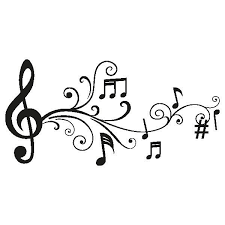 IES VALENTÍN TURIENZO DEPARTAMENTO DE MÚSICA                                                                         Curso 2020/2021               Criterios de Evaluación Para promocionar el alumno de 1º y 2º ESO deberá superar los contenidos mínimos de la asignatura.Se valorará el trabajo diario de clase, la actitud hacia la materia, participación e interés de las actividades que se propongan, respeto a los compañeros y profesorado. Se evaluará el cuaderno de clase, limpieza del mismo y ortografía. En este apartado se incluyen también la conservación de las fotocopias que se entregan. Todo ello contará un 20%.La práctica instrumental/vocal/corporal del repertorio que se trabaje en el aula supondrá un 40%.Finalmente, los trabajos individuales y/o grupales que, en este curso, serán mayoritariamente utilizando la plataforma TEAMS así como la realización de, al menos, un examen por evaluación contarán un 40%.IES VALENTÍN TURIENZOCurso 2020/2021CRITERIOS DE EVALUACIÓN				Para titular en 4º de ESO y dado el carácter optativo de la asignatura, se valorarán:El trabajo diario de clase, la actitud hacia la materia, la participación e interés de las actividades que se propongan, mantener respeto a los compañeros y profesorado. Así mismo, se evaluará el cuaderno de clase, limpieza del mismo y ortografía. En este apartado se incluyen también la conservación de las fotocopias que se entregan. Todo ello contará un 20%.La práctica instrumental/vocal/corporal del repertorio que se trabaje en el aula supondrá un 40%.Los trabajos individuales y/o grupales que, en este curso, serán mayoritariamente utilizando la plataforma TEAMS, así como la realización de, al menos, un examen por evaluación contará un 40%.Actitud y trabajo en clase, participación, interés, cuidado del material, respeto a los compañeros y al profesor/a. Cuaderno de clase20% de la nota.Interpretaciones musicales del repertorio trabajado en clase40% de la nota.Pruebas orales o escritas. Trabajos de clase escritos o a través de TEAMS40% de la nota.Trabajo diario de clase. Actitud hacia la materia. Intervenciones en clase, Colaboración y respeto a los compañeros y profesorado, Deberes de clase, uso apropiado del lenguaje musical … Cuaderno de clase20% de la notaPruebas escritas u orales de contenidos. Trabajos de clase escritos o a través de TEAMS40% de la notaInterpretaciones: Instrumental, vocal y de danza o movimiento del repertorio trabajado en clase 40% de la nota